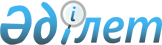 2011 жылға арналған Тайынша ауданында қоғамдық жұмыстарды ұйымдастыру туралы
					
			Күшін жойған
			
			
		
					Солтүстік Қазақстан облысы Тайынша аудандық әкімдігінің 2011 жылғы 11 мамырдағы N 177 қаулысы. Солтүстік Қазақстан облысы Тайынша ауданының Әділет басқармасында 2011 жылғы 25 мамырда N 13-11-212 тіркелді. Қолдану мерзімінің өтуіне байланысты күшін жойды (Солтүстік Қазақстан облысы Тайынша ауданы мәслихатының 2012 жылғы 22 маусымдағы N 02.10-07-02-542 хаты)

      Ескерту. Қолдану мерзімінің өтуіне байланысты күшін жойды (Солтүстік Қазақстан облысы Тайынша ауданы мәслихатының 2012.06.22 N 02.10-07-02-542 хаты)       

«Қазақстан Республикасындағы жергілікті мемлекеттік басқару және өзін-өзі басқару туралы» Қазақстан Республикасы 2001 жылғы 23 қаңтардағы Заңының 31-бабы 1-тармағы 13) тармақшасына, «Халықты жұмыспен қамту туралы» Қазақстан Республикасы 2001 жылғы 23 қаңтардағы Заңының 7-бабы 5) тармақшасына, 20-бабына, «Халықты жұмыспен қамту туралы» Қазақстан Республикасы 2001 жылғы 23 қаңтардағы Заңын жүзеге асыру бойынша шаралар туралы» Қазақстан Республикасы Үкіметінің 2001 жылғы 19 маусымдағы № 836 қаулысына сәйкес аудан әкімдігі ҚАУЛЫ ЕТЕДІ:

      1. 2011 жылдарға арналған ауданның жұмыссыз азаматтары үшін кәсіпорындармен және ұйымдармен шарттар бойынша қоғамдық жұмыс орындары ұйымдастырылсын.

      2. Қоғамдық жұмыстарда жұмыспен қамтылған қызметкерлердің жалақысы ең аз жалақыдан кем емес мөлшерде жүргізілсін.

      3. Ұйымдардың, қоғамдық жұмыс түрлері мен көлемінің қоса берілген Тізбесі бекітілсін.

      4. «Солтүстік Қазақстан облысы Тайынша ауданының жұмыспен қамту және әлеуметтік бағдарламалар бөлімі» мемлекеттік мекемесі бекітілген тізбеге сәйкес, қоғамдық жұмыстарды жүргізуге аудан бюджетінде қарастырылған қаражат шегінде жұмыссыз азаматтарды қоғамдық жұмыстарға жіберуді іске асырсын.

      5. «Солтүстік Қазақстан облысы Тайынша ауданының экономика және қаржы бөлімі» мемлекеттік мекемесі бөлінген қаражаттар шегінде аудандық бюджеттен қоғамдық жұмыстарды уақтылы қаржыландыруды қамтамасыз етсін.

      6. Осы қаулының орындалуын бақылау аудан әкімінің орынбасары Е.Қ. Жаровқа жүктелсін.

      7. Аудан әкімдігінің қаулылары қосымшаға сәйкес күші жойылды деп танылсын.

      8. Осы қаулы алғашқы ресми жарияланған күннен бастап қолданысқа енгізіледі.      Аудан әкімі                                А. МаковскийАудан әкімдігінің

2011 жылғы 11 мамырдағы № 177

қаулысымен бекітілген Қоғамдық жұмыстардың түрлері бойынша мекемелердің тізімі, еңбекақының түрлері, көлемі және мөлшеріАудан әкімдігінің

2011 жылғы 11 мамырдағы № 177 қаулысына

қосымша Күшін жойды деп танылған аудан әкімдігі

қаулыларының тізбесі      1. «Тайынша ауданында қоғамдық жұмыстарды ұйымдастыру туралы» аудан әкімдігінің 2009 жылғы 26 мамырдағы № 201 қаулысы.

      2. «Тайынша ауданында қоғамдық жұмыстарды ұйымдастыру туралы» аудан әкімдігінің 2009 жылғы 26 мамырдағы № 201 қаулысына өзгерістер мен толықтырулар енгізу туралы» аудан әкімдігінің 2010 жылғы 8 сәуірдегі № 115 қаулысы.
					© 2012. Қазақстан Республикасы Әділет министрлігінің «Қазақстан Республикасының Заңнама және құқықтық ақпарат институты» ШЖҚ РМК
				№Мекеменің атауыҚоғамдық жұмыстардың түрлеріЖұмыстың көлеміЖұмыс орындардың саны1«Солтүстік Қазақстан облысы Тайынша ауданының Абай селолық округы әкімінің аппараты» мемлекеттік мекемесіАймақтарды экологиялық сауықтыру, аулаларды көгалдандыру мен көркейту (ағаш пен гүлдерді егу), орман шаруашылығын, дем алатын жерлер мен туризм жерлерін сақтау мен көркейту, қаңғырма жануарларды аулау)8 километр көшелерді жинау, ағаштарды кесу71«Солтүстік Қазақстан облысы Тайынша ауданының Абай селолық округы әкімінің аппараты» мемлекеттік мекемесіҮй шаруашылығының санағына және шаруашылық кітабын жасауға көмек көрсету229 аулаларға бару31«Солтүстік Қазақстан облысы Тайынша ауданының Абай селолық округы әкімінің аппараты» мемлекеттік мекемесіЖұмыспен қамту мәселелері және 18 жасқа дейінгі балалы отбасыларға мемлекеттік жәрдемақылар тағайындау кезінде қажетті құжаттарды жинау жөнінде көмек көрсетуМемлекеттік жәрдемақыларды тағайындау кезінде құжаттарды жинауға көмектесу – 210 дел11«Солтүстік Қазақстан облысы Тайынша ауданының Абай селолық округы әкімінің аппараты» мемлекеттік мекемесіМемлекеттік тілдегі өтініштер бойынша іс-жүргізуде көмек көрсету1500 бет (мәтіндер

ді, хаттар

ды, есеп берулерді өңдеу)11«Солтүстік Қазақстан облысы Тайынша ауданының Абай селолық округы әкімінің аппараты» мемлекеттік мекемесіСелолық елді мекендерде қоғамдық тәртібін қамтамасыз етуде құқық қорғау органдарына көмек көрсету топтарына қатысу166 аулаларға бару, 4 елді мекенді, 2 объектті күзету22«Солтүстік Қазақстан облысы Тайынша ауданының Алабота селолық округы әкімінің аппараты» мемлекеттік мекемесіАймақтарды экологиялық сауықтыру, аулаларды көгалдандыру мен көркейту (ағаш пен гүлдерді егу), орман шаруашылығын, дем алатын жерлер мен туризм жерлерін сақтау мен көркейту, қаңғырма жануарларды аулау)12 километр көшелерді жинау, 50 ағашты егу, 50 қаңғырма иттерді аулау42«Солтүстік Қазақстан облысы Тайынша ауданының Алабота селолық округы әкімінің аппараты» мемлекеттік мекемесіҮй шаруашылығының санағына және шаруашылық кітабын жасауға көмек көрсету439 аулаларға бару42«Солтүстік Қазақстан облысы Тайынша ауданының Алабота селолық округы әкімінің аппараты» мемлекеттік мекемесіЗираттарды, қоқыс жинайтын жерлерді көгалдандыру, соның ішінде қалдықтар жинауды ұйымдастыру150 кв.метр - қоқыс жинайтын жерлерді көгалданды

ру, 1700 кв.метр – зираттарды көгалданды

ру22«Солтүстік Қазақстан облысы Тайынша ауданының Алабота селолық округы әкімінің аппараты» мемлекеттік мекемесіЖұмыспен қамту мәселелері және 18 жасқа дейінгі балалы отбасыларға мемлекеттік жәрдемақылар тағайындау кезінде қажетті құжаттарды жинау жөнінде көмек көрсету100 құжат1Құжаттарды өңдеу мен сақтауға көмек көрсету200 істі сақтауға құжаттарды дайындау13«Солтүстік Қазақстан облысы Тайынша ауданының Амандық селолық округы әкімінің аппараты» мемлекеттік мекемесіБюджеттік ұйымдар мен мемлекеттік мекемелерде жылу беру мауысымы кезінде пеш жағушы ретінде жұмысСелолық округ әкімі аппаратыныңғимараты – 110 метр квадрат23«Солтүстік Қазақстан облысы Тайынша ауданының Амандық селолық округы әкімінің аппараты» мемлекеттік мекемесіҮй шаруашылығының санағына және шаруашылық кітабын жасауға көмек көрсету456 аулаларға бару23«Солтүстік Қазақстан облысы Тайынша ауданының Амандық селолық округы әкімінің аппараты» мемлекеттік мекемесіАймақтарды экологиялық сауықтыру, аулаларды көгалдандыру мен көркейту (ағаш пен гүлдерді егу), орман шаруашылығын, дем алатын жерлер мен туризм жерлерін сақтау мен көркейту, қаңғырма жануарларды аулау)8 километр көшелерді жинау, 50 ағашты кесу63«Солтүстік Қазақстан облысы Тайынша ауданының Амандық селолық округы әкімінің аппараты» мемлекеттік мекемесіЖол салу мен жөндеуге, су құбыры, газ, канализация және басқа да коммуникацияларды салу, кеспе тас және жол жиегінің тастарын салуға сондай-ақ сол жұмыстар үшін қосалқы материалды (құрылыс тастарын, қиыршық тас, плиталар, құм т.б.) дайындауға көмек көрсету.6 километр ор мен шұңқырларды жабу (120 квадрат метр)43«Солтүстік Қазақстан облысы Тайынша ауданының Амандық селолық округы әкімінің аппараты» мемлекеттік мекемесіТұрғын үйлер құрылысына, қайта құру мен күрделі жөндеуге қатысу. Мәдени-әлеумет

тік бағыттағы нысандарда (егер де бұл мақсаттарға жергілікті бюджеттен қаржылар көзделмеген болса немесе объекттерді ұстауға қаражат жеткілікті болмаса мәдениет үйлерін, денсаулық сақтау объектілерін, (ауруханалар, фельдшерлік-

акушерлік пунктер) коммуналдық меншігі болып табылатын, селолық округтар аппараттарыныңәкімдері және басқа бюджеттік ұйымдар үшін жалға алынған ғимараттар) қысқы дайындыққа, құрылыс және жөндеу жұмыстарға көмек көрсету110- квадрат метр - селолық округ аппаратының ғимараты24«Солтүстік Қазақстан облысы Тайынша ауданының Большой Изюм селолық округы әкімінің аппараты» мемлекеттік мекемесіБюджеттік ұйымдар мен мемлекеттік мекемелерде жылу беру мауысымы кезінде пеш жағушы ретінде жұмысСелолық округ әкімі аппаратыныңғимараты – 64 метр квадрат34«Солтүстік Қазақстан облысы Тайынша ауданының Большой Изюм селолық округы әкімінің аппараты» мемлекеттік мекемесіАймақтарды экологиялық сауықтыру, аулаларды көгалдандыру мен көркейту (ағаш пен гүлдерді егу), орман шаруашылығын, дем алатын жерлер мен туризм жерлерін сақтау мен көркейту, қаңғырма жануарларды аулау)16 километр көшелерді жинау, 175 ағашты кесу74«Солтүстік Қазақстан облысы Тайынша ауданының Большой Изюм селолық округы әкімінің аппараты» мемлекеттік мекемесіҮй шаруашылығының санағына және шаруашылық кітабын жасауға көмек көрсету663 аулаларға бару24«Солтүстік Қазақстан облысы Тайынша ауданының Большой Изюм селолық округы әкімінің аппараты» мемлекеттік мекемесіМемлекеттік тілдегі өтініштер бойынша іс-жүргізуде көмек көрсету84 істердің құжаттарын өңдеу25«Солтүстік Қазақстан облысы Тайынша ауданының Драгомиров селолық округы әкімінің аппараты» мемлекеттік мекемесіЖұмыспен қамту мәселелері және 18 жасқа дейінгі балалы отбасыларға мемлекеттік жәрдемақылар тағайындау кезінде қажетті құжаттарды жинау мәселелері бойынша көмек көрсетуМемлекеттік жәрдемақыларды тағайындау кезінде құжаттарды жинауға көмек көрсету – 30 іс15«Солтүстік Қазақстан облысы Тайынша ауданының Драгомиров селолық округы әкімінің аппараты» мемлекеттік мекемесіАймақтарды экологиялық сауықтыру, аулаларды көгалдандыру мен көркейту (ағаш пен гүлдерді егу), орман шаруашылығын, дем алатын жерлер мен туризм жерлерін сақтау мен көркейту, қаңғырма жануарларды аулау)8 километр көшелерді жинау, 60 ағашты кесу15«Солтүстік Қазақстан облысы Тайынша ауданының Драгомиров селолық округы әкімінің аппараты» мемлекеттік мекемесіМемлекеттік тілдегі өтініштер бойынша іс-жүргізуде көмек көрсету95 құжатты аудару15«Солтүстік Қазақстан облысы Тайынша ауданының Драгомиров селолық округы әкімінің аппараты» мемлекеттік мекемесіҮй шаруашылығының санағына және шаруашылық кітабын жасауға көмек көрсету80 аулаларға бару16«Солтүстік Қазақстан облысы Тайынша ауданының Донецкое селолық округы әкімінің аппараты» мемлекеттік мекемесіАймақтарды экологиялық сауықтыру, аулаларды көгалдандыру мен көркейту (ағаш пен гүлдерді егу), орман шаруашылығын, дем алатын жерлер мен туризм жерлерін сақтау мен көркейту, қаңғырма жануарларды аулау)10 километр көшелерді жинау, 110 ағашты кесу46«Солтүстік Қазақстан облысы Тайынша ауданының Донецкое селолық округы әкімінің аппараты» мемлекеттік мекемесіМемлекеттік мекемелерде құжаттарды өңдеу, дайындау және сақтауға көмек көрсетуБір айда 250 бет құжаттарды сақтауға дайындау36«Солтүстік Қазақстан облысы Тайынша ауданының Донецкое селолық округы әкімінің аппараты» мемлекеттік мекемесіЖұмыспен қамту мәселелері және 18 жасқа дейінгі балалы отбасыларға мемлекеттік жәрдемақылар тағайындау кезінде қажетті құжаттарды жинау мәселелері бойынша көмек көрсетуМемлекеттік жәрдемақыларды тағайындау кезінде құжаттарды жинауға көмек көрсету – 180 іс16«Солтүстік Қазақстан облысы Тайынша ауданының Донецкое селолық округы әкімінің аппараты» мемлекеттік мекемесіҮй шаруашылығының санағына және шаруашылық кітабын жасауға көмек көрсету758 аулаларға бару27«Солтүстік Қазақстан облысы Тайынша ауданының Зеленый Гай селолық округы әкімінің аппараты» мемлекеттік мекемесіАймақтарды экологиялық сауықтыру, аулаларды көгалдандыру мен көркейту (ағаш пен гүлдерді егу), орман шаруашылығын, дем алатын жерлер мен туризм жерлерін сақтау мен көркейту, қаңғырма жануарларды аулау)50 километр көшелерді жинау, 100 ағашты кесу47«Солтүстік Қазақстан облысы Тайынша ауданының Зеленый Гай селолық округы әкімінің аппараты» мемлекеттік мекемесіҮй шаруашылығының санағына және шаруашылық кітабын жасауға көмек көрсету634 аулаларға бару27«Солтүстік Қазақстан облысы Тайынша ауданының Зеленый Гай селолық округы әкімінің аппараты» мемлекеттік мекемесіМемлекеттік тілдегі өтініштер бойынша іс-жүргізуде көмек көрсету1700 бет (мәтіндер

ді, хаттар

ды, есеп берулерді өңдеу)18«Солтүстік Қазақстан облысы Тайынша ауданының Келлеровка селолық округы әкімінің аппараты» мемлекеттік мекемесіАймақтарды экологиялық сауықтыру, аулаларды көгалдандыру мен көркейту (ағаш пен гүлдерді егу), орман шаруашылығын, дем алатын жерлер мен туризм жерлерін сақтау мен көркейту, қаңғырма жануарларды аулау)12,5 километр көшелерді жинау, 1000 ағашты кесу68«Солтүстік Қазақстан облысы Тайынша ауданының Келлеровка селолық округы әкімінің аппараты» мемлекеттік мекемесіЖұмыспен қамту мәселелері және 18 жасқа дейінгі балалы отбасыларға мемлекеттік жәрдемақылар тағайындау кезінде қажетті құжаттарды жинау мәселелері бойынша көмек көрсетуМемлекеттік жәрдемақыларды тағайындау кезінде құжаттарды жинауға көмек көрсету – 200 іс28«Солтүстік Қазақстан облысы Тайынша ауданының Келлеровка селолық округы әкімінің аппараты» мемлекеттік мекемесіМемлекеттік мекемелерде мемлекеттік тілдегі өтініштер бойынша іс-жүргізуде көмек көрсету1500 бет құжаттарды мемлекеттік тілге аудару28«Солтүстік Қазақстан облысы Тайынша ауданының Келлеровка селолық округы әкімінің аппараты» мемлекеттік мекемесіМемлекеттік мекемелерде құжаттарды өңдеу, дайындау және сақтауға көмек көрсетуБір айда 6000 бет құжаттарды сақтауға дайындау28«Солтүстік Қазақстан облысы Тайынша ауданының Келлеровка селолық округы әкімінің аппараты» мемлекеттік мекемесіЖол салу мен жөндеуге, су құбыры, газ, канализация және басқа да коммуникацияларды салу, кеспе тас және жол жиегінің тастарын салуға сондай-ақ сол жұмыстар үшін қосалқы материалды (құрылыс тастарын, қиыршық тас, плиталар, құм т.б.) дайындауға көмек көрсету5 километр жолдар мен көшелерді жөндеу38«Солтүстік Қазақстан облысы Тайынша ауданының Келлеровка селолық округы әкімінің аппараты» мемлекеттік мекемесіҮй шаруашылығының санағына және шаруашылық кітабын жасауға көмек көрсету1006 аулаларға бару38«Солтүстік Қазақстан облысы Тайынша ауданының Келлеровка селолық округы әкімінің аппараты» мемлекеттік мекемесіСпорттық іс-шараларды, мерейтой салтанаттарын мемлекеттік мерекелерге арналған іс-

шараларды дайындауға қатысу, соның ішінде мұз қалашықтарын  салуда қосалқы жұмыстарды да атқаруөлшемі 19-дан 25 сантиметр 5000 мұз кірпіштер

ден мұз қалашықта

рын салу29«Солтүстік Қазақстан облысы Тайынша ауданының Киров селолық округы әкімінің аппараты» мемлекеттік мекемесіАймақтарды экологиялық сауықтыру, аулаларды көгалдандыру мен көркейту (ағаш пен гүлдерді егу), орман шаруашылығын, дем алатын жерлер мен туризм жерлерін сақтау мен көркейту, қаңғырма жануарларды аулау)10 километр көшелерді жинау, 800 ағашты кесу29«Солтүстік Қазақстан облысы Тайынша ауданының Киров селолық округы әкімінің аппараты» мемлекеттік мекемесіЗираттарды, қоқыс жинайтын жерлерді көгалдандыру, соның ішінде қалдықтар жинауды ұйымдастыру100 кв.метр - қоқыс жинайтын жерлерді көгалданды

ру, 1500 кв.метр – зираттарды көгалданды

ру29«Солтүстік Қазақстан облысы Тайынша ауданының Киров селолық округы әкімінің аппараты» мемлекеттік мекемесіХалықтың аз қамтамасыз етілген жіктеріне және жалғыз тұратын қарттарға, жаңа келген оралмандарға, сондай-ақ, қала және аудан әкімдерінің коммуналдық меншігіндегі кәсіпорындар мен әлеуметтік-

тұрмыстық мәдениет нысандарына отын және жемазық дайындауға көмек көрсету10 куб метр отынды дайындау19«Солтүстік Қазақстан облысы Тайынша ауданының Киров селолық округы әкімінің аппараты» мемлекеттік мекемесіҮй шаруашылығының санағына және шаруашылық кітабын жасауға көмек көрсету475 аулаларға бару110«Солтүстік Қазақстан облысы Тайынша ауданының Красная Поляна селолық округы әкімінің аппараты» мемлекеттік мекемесіАймақтарды экологиялық сауықтыру, аулаларды көгалдандыру мен көркейту (ағаш пен гүлдерді егу), орман шаруашылығын, дем алатын жерлер мен туризм жерлерін сақтау мен көркейту, қаңғырма жануарларды аулау)25 километр көшелерді жинау, 100 ағашты кесу410«Солтүстік Қазақстан облысы Тайынша ауданының Красная Поляна селолық округы әкімінің аппараты» мемлекеттік мекемесіҮй шаруашылығының санағына және шаруашылық кітабын жасауға көмек көрсету769 аулаларға бару310«Солтүстік Қазақстан облысы Тайынша ауданының Красная Поляна селолық округы әкімінің аппараты» мемлекеттік мекемесіМемлекеттік мекемелерде мемлекеттік тілдегі өтініштер бойынша іс-жүргізуде көмек көрсету1200 бет құжаттарды мемлекеттік тілге аудару110«Солтүстік Қазақстан облысы Тайынша ауданының Красная Поляна селолық округы әкімінің аппараты» мемлекеттік мекемесіЗираттарды, қоқыс жинайтын жерлерді көгалдандыру, соның ішінде қалдықтар жинауды ұйымдастыру200 кв.метр210«Солтүстік Қазақстан облысы Тайынша ауданының Красная Поляна селолық округы әкімінің аппараты» мемлекеттік мекемесіЖалғыз басты қарт азаматтарды күту (тамақ, дәрі-дәрмек сатып әкелу, үй ішін жинау, ағарту, еден сырлау, кір жуу, көкніс отырғызу, арам шөп жұлу және жинау)1 қарт азаматты күту111«Солтүстік Қазақстан облысы Тайынша ауданының Краснокаменка селолық округы әкімінің аппараты» мемлекеттік мекемесіАймақтарды экологиялық сауықтыру, аулаларды көгалдандыру мен көркейту (ағаш пен гүлдерді егу), орман шаруашылығын, дем алатын жерлер мен туризм жерлерін сақтау мен көркейту, қаңғырма жануарларды аулау)10 километр көшелерді жинау, 80 ағашты кесу311«Солтүстік Қазақстан облысы Тайынша ауданының Краснокаменка селолық округы әкімінің аппараты» мемлекеттік мекемесіЗираттарды, қоқыс жинайтын жерлерді көгалдандыру, соның ішінде қалдықтар жинауды ұйымдастыру100 кв.метр211«Солтүстік Қазақстан облысы Тайынша ауданының Краснокаменка селолық округы әкімінің аппараты» мемлекеттік мекемесіТұрғын үйлер құрылысына, қайта құру мен күрделі жөндеуге қатысу. Мәдени-әлеумет

тік бағыттағы нысандарда (егер де бұл мақсаттарға жергілікті бюджеттен қаржылар көзделмеген болса немесе объекттерді ұстауға қаражат жеткілікті болмаса мәдениет үйлерін, денсаулық сақтау объектілерін, (ауруханалар, фельдшерлік-

акушерлік пунктер) коммуналдық меншігі болып табылатын, селолық округтар аппараттарыныңәкімдері және басқа бюджеттік ұйымдар үшін  жалға алынған ғимараттар) қысқы дайындыққа, құрылыс және жөндеу жұмыстарға көмек көрсетуСелолық округ әкімі аппаратыныңғимараты – 90 метр квадрат211«Солтүстік Қазақстан облысы Тайынша ауданының Краснокаменка селолық округы әкімінің аппараты» мемлекеттік мекемесіЖұмыспен қамту мәселелері және 18 жасқа дейінгі балалы отбасыларға мемлекеттік жәрдемақылар тағайындау кезінде қажетті құжаттарды жинау мәселелері бойынша көмек көрсетуМемлекеттік жәрдемақыларды тағайындау кезінде құжаттарды жинауға көмек көрсету – 300 іс111«Солтүстік Қазақстан облысы Тайынша ауданының Краснокаменка селолық округы әкімінің аппараты» мемлекеттік мекемесіҮй шаруашылығының санағына және шаруашылық кітабын жасауға көмек көрсету258 аулаларға бару111«Солтүстік Қазақстан облысы Тайынша ауданының Краснокаменка селолық округы әкімінің аппараты» мемлекеттік мекемесіӘлеуметтік мәдени бағыттағы маңызды нысандарды, сондай-ақ аудан әкімінің коммуналдық меншігіндегі бос ғимараттарды күзету432 метр квадрат211«Солтүстік Қазақстан облысы Тайынша ауданының Краснокаменка селолық округы әкімінің аппараты» мемлекеттік мекемесіЖол салу мен жөндеуге, су құбыры, газ, канализация және басқа да коммуникацияларды салу, кеспе тас және жол жиегінің тастарын салуға сондай-ақ сол жұмыстар үшін қосалқы материалды (құрылыс тастарын, қиыршық тас, плиталар, құм т.б.) дайындауға көмек көрсету10 километр жолдар мен көшелерді жөндеу211«Солтүстік Қазақстан облысы Тайынша ауданының Краснокаменка селолық округы әкімінің аппараты» мемлекеттік мекемесіМемлекеттік тілдегі өтініштер бойынша іс-жүргізуде көмек көрсету1000 бет құжаттарды мемлекеттік тілге аудару111«Солтүстік Қазақстан облысы Тайынша ауданының Краснокаменка селолық округы әкімінің аппараты» мемлекеттік мекемесіЖалғыз басты қарт азаматтарды күту (тамақ, дәрі-дәрмек сатып әкелу, үй ішін жинау, ағарту, еден сырлау, кір жуу, көкөніс отырғызу, арам шөп жұлу және жинау)1 қарт азаматқа көмек көрсету112«Солтүстік Қазақстан облысы Тайынша ауданының Летовочный селолық округы әкімінің аппараты» мемлекеттік мекемесіБюджеттік ұйымдар мен мемлекеттік мекемелерде жылу беру маусымы  кезінде пеш жағушы ретінде жұмысАуылдық мәдениет үйінің ғимараты – 984,8 метр квадрат212«Солтүстік Қазақстан облысы Тайынша ауданының Летовочный селолық округы әкімінің аппараты» мемлекеттік мекемесіҮй шаруашылығының санағына және шаруашылық кітабын жасауға көмек көрсету420 аулаларға бару312«Солтүстік Қазақстан облысы Тайынша ауданының Летовочный селолық округы әкімінің аппараты» мемлекеттік мекемесіЗираттарды, қоқыс жинайтын жерлерді көгалдандыру, соның ішінде қалдықтар жинауды ұйымдастыру3 қоқыс жинау орындарда қоқысты жинау, 3 зиратты кө

галдандыру312«Солтүстік Қазақстан облысы Тайынша ауданының Летовочный селолық округы әкімінің аппараты» мемлекеттік мекемесіМемлекеттік мекемелерде құжаттарды өңдеу, дайындау және сақтауға көмек көрсету6000 бет құжаттарды мемлекеттік тілге аудару212«Солтүстік Қазақстан облысы Тайынша ауданының Летовочный селолық округы әкімінің аппараты» мемлекеттік мекемесіАймақтарды экологиялық сауықтыру, аулаларды көгалдандыру мен көркейту (ағаш пен гүлдерді егу), орман шаруашылығын, дем алатын жерлер мен туризм жерлерін сақтау мен көркейту, қаңғырма жануарларды аулау)15 километр көшелерді жинау, 320 ағашты кесу212«Солтүстік Қазақстан облысы Тайынша ауданының Летовочный селолық округы әкімінің аппараты» мемлекеттік мекемесіЖұмыспен қамту мәселелері және 18 жасқа дейінгі балалы отбасыларға мемлекеттік жәрдемақылар тағайындау кезінде қажетті құжаттарды жинау мәселелері бойынша көмек көрсетуМемлекеттік жәрдемақыларды тағайындау кезінде құжаттарды жинауға көмек көрсету – 120 іс313«Солтүстік Қазақстан облысы Тайынша ауданының Мироновка селолық округы әкімінің аппараты» мемлекеттік мекемесіҮй шаруашылығының санағына және шаруашылық кітабын жасауға көмек көрсету410 аулаларға бару313«Солтүстік Қазақстан облысы Тайынша ауданының Мироновка селолық округы әкімінің аппараты» мемлекеттік мекемесіАймақтарды экологиялық сауықтыру, аулаларды көгалдандыру мен көркейту (ағаш пен гүлдерді егу), орман шаруашылығын, дем алатын жерлер мен туризм жерлерін сақтау мен көркейту, қаңғырма жануарларды аулау)300 метр квадрат гүл бақшасын құру, 80 ағашты кесу313«Солтүстік Қазақстан облысы Тайынша ауданының Мироновка селолық округы әкімінің аппараты» мемлекеттік мекемесіБюджеттік ұйымдар мен мемлекеттік мекемелерде жылу беру маусымы  кезінде пеш жағушы ретінде жұмысВиноградов

ка ауылының кітапхана ғимараты – 100 метр квадрат413«Солтүстік Қазақстан облысы Тайынша ауданының Мироновка селолық округы әкімінің аппараты» мемлекеттік мекемесіМемлекеттік тілдегі өтініштер бойынша іс-жүргізуде көмек көрсету1200 бет құжаттарды мемлекеттік тілге аудару214«Солтүстік Қазақстан облысы Тайынша ауданының Рощинское селолық округы әкімінің аппараты» мемлекеттік мекемесіҮй шаруашылығының санағына және шаруашылық кітабын жасауға көмек көрсету175 аула, 175 үй214«Солтүстік Қазақстан облысы Тайынша ауданының Рощинское селолық округы әкімінің аппараты» мемлекеттік мекемесіАймақтарды экологиялық сауықтыру, аулаларды көгалдандыру мен көркейту (ағаш пен гүлдерді егу), орман шаруашылығын, дем алатын жерлер мен туризм жерлерін сақтау мен көркейту, қаңғырма жануарларды аулау)9 көшелерді жинау, 45 ағашты кесу414«Солтүстік Қазақстан облысы Тайынша ауданының Рощинское селолық округы әкімінің аппараты» мемлекеттік мекемесіБюджеттік ұйымдар мен мемлекеттік мекемелерде жылу беру маусымы  кезінде пеш жағушы ретінде жұмысСелолық округ әкімі аппаратыныңғимараты – 57 метр квадрат215«Солтүстік Қазақстан облысы Тайынша ауданының Теңдік селолық округы әкімінің аппараты» мемлекеттік мекемесіАймақтарды экологиялық сауықтыру, аулаларды көгалдандыру мен көркейту (ағаш пен гүлдерді егу), орман шаруашылығын, дем алатын жерлер мен туризм жерлерін сақтау мен көркейту, қаңғырма жануарларды аулау)15 километр көшелерді жинау, 100 ағашты кесу215«Солтүстік Қазақстан облысы Тайынша ауданының Теңдік селолық округы әкімінің аппараты» мемлекеттік мекемесіХалықтың аз қамтамасыз етілген жіктеріне және жалғыз тұратын қарттарға, жаңа келген оралмандарға, сондай-ақ, қала және аудан әкімдерінің  коммуналдық меншігіндегі кәсіпорындар мен әлеуметтік-

тұрмыстық мәдениет нысандарына отын және жемазық дайындауға көмек көрсету45 тонна көмірді және 20 куб метр ағашты дайындау115«Солтүстік Қазақстан облысы Тайынша ауданының Теңдік селолық округы әкімінің аппараты» мемлекеттік мекемесіТұрғын үйлер құрылысына, қайта құру мен күрделі жөндеуге қатысу. Мәдени-әлеумет

тік бағыттағы нысандарда (егер де бұл мақсаттарға жергілікті бюджеттен қаржылар көзделмеген болса немесе объекттерді ұстауға қаражат жеткілікті болмаса мәдениет үйлерін, денсаулық сақтау объектілерін, (ауруханалар, фельдшерлік-

акушерлік пунктер) коммуналдық меншігі болып табылатын, селолық округтар аппараттарыныңәкімдері және басқа бюджеттік ұйымдар үшін жалға алынған ғимараттар) қысқы дайындыққа, құрылыс және жөндеу жұмыстарға көмек көрсету20 кв.м. селолық округы әкімі аппаратыныңғимараты, 40 кв.м. – кітапхана

ның ғимара

ты215«Солтүстік Қазақстан облысы Тайынша ауданының Теңдік селолық округы әкімінің аппараты» мемлекеттік мекемесіЖол салу мен жөндеуге, су құбыры, газ, канализация және басқа да коммуникацияларды салу, кеспе тас және жол жиегінің тастарын салуға сондай-ақ сол жұмыстар үшін қосалқы материалды (құрылыс тастарын, қиыршық тас, плиталар, құм т.б.) дайындауға көмек көрсету40 километр315«Солтүстік Қазақстан облысы Тайынша ауданының Теңдік селолық округы әкімінің аппараты» мемлекеттік мекемесіЗираттарды, қоқыс жинайтын жерлерді көгалдандыру, соның ішінде қалдықтар жинауды ұйымдастыру600 кв.метр- қоқыс жинайтын жерлерді кө

галдандыру215«Солтүстік Қазақстан облысы Тайынша ауданының Теңдік селолық округы әкімінің аппараты» мемлекеттік мекемесіӘлеуметтік мәдени бағыттағы маңызды нысандарды, сондай-ақ аудан әкімінің коммуналдық меншігіндегі бос ғимараттарды күзету91 метр квадрат116«Солтүстік Қазақстан облысы Тайынша ауданының Тихоокеан селолық округы әкімінің аппараты» мемлекеттік мекемесіАймақтарды экологиялық сауықтыру, аулаларды көгалдандыру мен көркейту (ағаш пен гүлдерді егу), орман шаруашылығын, дем алатын жерлер мен туризм жерлерін сақтау мен көркейту, қаңғырма жануарларды аулау)10 километр көшелерді жинау, 40 ағашты кесу216«Солтүстік Қазақстан облысы Тайынша ауданының Тихоокеан селолық округы әкімінің аппараты» мемлекеттік мекемесіЗираттарды, қоқыс жинайтын жерлерді көгалдандыру, соның ішінде қалдықтар жинауды ұйымдастыру1000 кв.метр- қоқыс жинайтын жерлерді кө

галдандыру116«Солтүстік Қазақстан облысы Тайынша ауданының Тихоокеан селолық округы әкімінің аппараты» мемлекеттік мекемесіМемлекеттік мекемелерде мемлекеттік тілдегі өтініштер бойынша іс-жүргізуде көмек көрсету1700 бет құжаттарды мемлекеттік тілге аудару116«Солтүстік Қазақстан облысы Тайынша ауданының Тихоокеан селолық округы әкімінің аппараты» мемлекеттік мекемесіЖұмыспен қамту мәселелері және 18 жасқа дейінгі балалы отбасыларға мемлекеттік жәрдемақылар тағайындау кезінде қажетті құжаттарды жинау мәселелері бойынша көмек көрсетуМемлекеттік жәрдемақы

ларды тағайындау кезінде құжаттарды жинауға көмек көрсету – 250 іс116«Солтүстік Қазақстан облысы Тайынша ауданының Тихоокеан селолық округы әкімінің аппараты» мемлекеттік мекемесіМемлекеттік мекемелерде құжаттарды өңдеу, дайындау және сақтауға көмек көрсетуБір айда 6000 бет құжаттарды сақтауға дайындау117«Солтүстік Қазақстан облысы Тайынша ауданының Чермошнян селолық округы әкімінің аппараты» мемлекеттік мекемесіБюджеттік ұйымдар мен мемлекеттік мекемелерде жылу беру маусымы  кезінде пеш жағушы ретінде жұмысСелолық округ әкімі аппаратыныңғимараты – 211 метр квадрат217«Солтүстік Қазақстан облысы Тайынша ауданының Чермошнян селолық округы әкімінің аппараты» мемлекеттік мекемесіАймақтарды экологиялық сауықтыру, аулаларды көгалдандыру мен көркейту (ағаш пен гүлдерді егу), орман шаруашылығын, дем алатын жерлер мен туризм жерлерін сақтау мен көркейту, қаңғырма жануарларды аулау)10 километр көшелерді жинау, 50 ағашты кесу517«Солтүстік Қазақстан облысы Тайынша ауданының Чермошнян селолық округы әкімінің аппараты» мемлекеттік мекемесіЗираттарды, қоқыс жинайтын жерлерді көгалдандыру, соның ішінде қалдықтар жинауды ұйымдастыру1000 кв.метр- қоқыс жинайтын жерлерді кө

галдандыру317«Солтүстік Қазақстан облысы Тайынша ауданының Чермошнян селолық округы әкімінің аппараты» мемлекеттік мекемесіҮй шаруашылығының санағына және шаруашылық кітабын жасауға көмек көрсету884 аулаларға бару417«Солтүстік Қазақстан облысы Тайынша ауданының Чермошнян селолық округы әкімінің аппараты» мемлекеттік мекемесіМемлекеттік мекемелерде мемлекеттік тілдегі өтініштер бойынша іс-жүргізуде көмек көрсету1700 бет  құжаттарды мемлекеттік тілге аудару118«Солтүстік Қазақстан облысы Тайынша ауданының Чкалов селолық округы әкімінің аппараты» мемлекеттік мекемесіЖұмыспен қамту мәселелері және 18 жасқа дейінгі балалы отбасыларға мемлекеттік жәрдемақылар тағайындау кезінде қажетті құжаттарды жинау мәселелері бойынша көмек көрсетуМемлекеттік жәрдемақы

ларды тағайындау кезінде құжаттарды жинауға көмек көрсету – 300 іс218«Солтүстік Қазақстан облысы Тайынша ауданының Чкалов селолық округы әкімінің аппараты» мемлекеттік мекемесіҮй шаруашылығының санағына және шаруашылық кітабын жасауға көмек көрсету1500 аулаларға бару618«Солтүстік Қазақстан облысы Тайынша ауданының Чкалов селолық округы әкімінің аппараты» мемлекеттік мекемесіАймақтарды экологиялық сауықтыру, аулаларды көгалдандыру мен көркейту (ағаш пен гүлдерді егу), орман шаруашылығын, дем алатын жерлер мен туризм жерлерін сақтау мен көркейту, қаңғырма жануарларды аулау)20 километр көшелерді жинау, 250 ағашты кесу1418«Солтүстік Қазақстан облысы Тайынша ауданының Чкалов селолық округы әкімінің аппараты» мемлекеттік мекемесіМемлекеттік мекемелерде құжаттарды өңдеу, дайындау және сақтауға көмек көрсетуБір айда 5000 бет құжаттарды сақтауға дайындау218«Солтүстік Қазақстан облысы Тайынша ауданының Чкалов селолық округы әкімінің аппараты» мемлекеттік мекемесіМемлекеттік мекемелерде мемлекеттік тілдегі өтініштер бойынша іс-жүргізуде көмек көрсету2000 бет құжаттарды мемлекеттік тілге аудару218«Солтүстік Қазақстан облысы Тайынша ауданының Чкалов селолық округы әкімінің аппараты» мемлекеттік мекемесіБюджеттік ұйымдар мен мемлекеттік мекемелерде жылу беру маусымы  кезінде пеш жағушы ретінде жұмысСелолық округ әкімі аппаратыныңғимараты – 211 метр квадрат218«Солтүстік Қазақстан облысы Тайынша ауданының Чкалов селолық округы әкімінің аппараты» мемлекеттік мекемесіХалықтың аз қамтамасыз етілген жіктеріне және жалғыз тұратын қарттарға, жаңа келген оралмандарға, сондай-ақ, қала және аудан әкімдерінің коммуналдық меншігіндегі кәсіпорындар мен әлеуметтік-

тұрмыстық мәдениет нысандарына отын және жемазық дайындауға көмек көрсетуОтынды дайындау, 5 куб м. отындарды, 10 тонна көмірді кесу, тасу, қаттап салу219«Солтүстік Қазақстан облысы Тайынша ауданының Ясная Поляна селолық округы әкімінің аппараты» мемлекеттік мекемесіАймақтарды экологиялық сауықтыру, аулаларды көгалдандыру мен көркейту (ағаш пен гүлдерді егу), орман шаруашылығын, дем алатын жерлер мен туризм жерлерін сақтау мен көркейту, қаңғырма жануарларды аулау)15 километр көшелерді жинау, 40 ағашты кесу119«Солтүстік Қазақстан облысы Тайынша ауданының Ясная Поляна селолық округы әкімінің аппараты» мемлекеттік мекемесіҮй шаруашылығының санағына және шаруашылық кітабын жасауға көмек көрсету971 аулаларға бару119«Солтүстік Қазақстан облысы Тайынша ауданының Ясная Поляна селолық округы әкімінің аппараты» мемлекеттік мекемесіЗираттарды, қоқыс жинайтын жерлерді көгалдандыру, соның ішінде қалдықтар жинауды ұйымдастыру1000 кв.метр- қоқыс жинайтын жерлерді көгалдандыру120«Солтүстік Қазақстан облысы Тайынша ауданының Тайынша қаласы әкімінің аппараты» мемлекеттік мекемесіАймақтарды экологиялық сауықтыру, аулаларды көгалдандыру мен көркейту (ағаш пен гүлдерді егу), орман шаруашылығын, дем алатын жерлер мен туризм жерлерін сақтау мен көркейту, қаңғырма жануарларды аулау)1800 километр көшелерді жинау, 1000 ағашты кесу10820«Солтүстік Қазақстан облысы Тайынша ауданының Тайынша қаласы әкімінің аппараты» мемлекеттік мекемесіМемлекеттік мекемелерде құжаттарды өңдеу, дайындау және сақтауға көмек көрсетуБір айда 480000 бет құжаттарды сақтауға дайындау1020«Солтүстік Қазақстан облысы Тайынша ауданының Тайынша қаласы әкімінің аппараты» мемлекеттік мекемесіҮй шаруашылығының санағына және шаруашылық кітабын жасауға көмек көрсету3675 аулаларға бару1020«Солтүстік Қазақстан облысы Тайынша ауданының Тайынша қаласы әкімінің аппараты» мемлекеттік мекемесіЖұмыспен қамту мәселелері және 18 жасқа дейінгі балалы отбасыларға мемлекеттік жәрдемақылар тағайындау кезінде қажетті құжаттарды жинау мәселелері бойынша көмек көрсетуМемлекеттік жәрдемақыларды тағайындау кезінде құжаттарды жинауға көмек көрсету – 500 іс420«Солтүстік Қазақстан облысы Тайынша ауданының Тайынша қаласы әкімінің аппараты» мемлекеттік мекемесіТарату кітабын жүргізуге көмек көрсету, сот хаттамасын  жіберілген жерге уақытында жеткізу, жіберілетін хаттардың тізімін жасау, сот тізімдерінің тапсырмасын жүргізу600 іс120«Солтүстік Қазақстан облысы Тайынша ауданының Тайынша қаласы әкімінің аппараты» мемлекеттік мекемесіСәйкес орындау іс-әрекеттерді өткізу туралы орындау өндірістерінің тараптарын хабарландыру, борышкерлерге қатысты сұранымдарды тіркеу және бақылау органдарына жіберу200 іс1